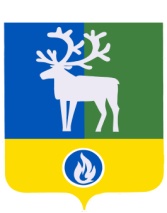 БЕЛОЯРСКИЙ РАЙОНХАНТЫ-МАНСИЙСКИЙ АВТОНОМНЫЙ ОКРУГ – ЮГРААДМИНИСТРАЦИЯ БЕЛОЯРСКОГО РАЙОНАКОМИТЕТ ПО ФИНАНСАМ И НАЛОГОВОЙ ПОЛИТИКЕ АДМИНИСТРАЦИИ БЕЛОЯРСКОГО РАЙОНА	ПРОЕКТРАСПОРЯЖЕНИЕ                      От 30 декабря 2015 года                                                                                              №  16рОб утверждении перечня целей (направлений расходования) субсидий на иные цели, не связанные с финансовым обеспечением выполнения бюджетными и автономными учреждениями Белоярского района и поселений в границах Белоярского района муниципального задания на оказание муниципальных услуг (выполнение работ)В соответствии с абзацем вторым пункта 1 статьи 78.1  Бюджетного кодекса Российской Федерации, постановлением администрации Белоярского района                от 09.06.2014 года № 753 «Об утверждении  Порядка предоставления субсидий на финансовое обеспечение  муниципального задания и Порядка определения объема и условий предоставления субсидий на иные цели бюджетным и автономным учреждениям  Белоярского района, поселений в границах  Белоярского района»:	1. Утвердить прилагаемый Перечень целей (направлений расходования) субсидий на иные цели, не связанные с финансовым обеспечением выполнения бюджетными и автономными учреждениями Белоярского района и поселений в границах Белоярского района муниципального задания на оказание муниципальных услуг (выполнение работ).           	2. Настоящее распоряжение вступает в силу с 1 января 2016 года. 	3. Контроль за исполнением распоряжения возложить на заместителя председателя Комитета по финансам и налоговой политике администрации Белоярского района, по бюджету Плохих И.А.Заместитель главы Белоярского района,                                                       И.Ю.Гисспредседатель Комитета по финансам и налоговой политике администрации Белоярского районаПриложение к распоряжениюКомитета по финансам и налоговой политике администрации Белоярского районаот ______________2015 г. №_____Перечень целей (направлений расходования) субсидий на иные цели, не связанные с финансовым обеспечением выполнения бюджетными и автономными учреждениями Белоярского района и поселений в границах Белоярского района муниципального задания на оказание муниципальных услуг (выполнение работ).______________№Наименование субсидии1Наказы избирателей депутатам Думы Ханты-Мансийского автономного округа – Югры2Стипендиальное обеспечение обучающихся в муниципальных образовательных учреждениях3Обеспечение комплексной безопасности в учреждениях 4Реализация мероприятий в сфере культуры5Реализация мероприятий в сфере физической культуры и спорта 6Реализация мероприятий в сфере образования7Дополнительные меры социальной поддержки работников муниципальных образовательных учреждений8Компенсация расходов на оплату стоимости проезда и провоза багажа к месту использования отпуска и обратно9Реализация мероприятий в области социальной политики 10Проведение капитального ремонта объектов муниципальной собственности11Улучшение материально - технической базы муниципальных учреждений 12Обеспечение условий инвалидам для беспрепятственного доступа к объектам социальной инфраструктуры посредством проведения комплекса мероприятий по дооборудованию и адаптации объектов муниципальной собственности13Обеспечение доступности предоставляемых инвалидам услуг с учетом имеющихся у них нарушений14Проведение общественно-просветительских кампаний по распространению идей, принципов и средств формирования доступной среды для инвалидов15Содействие улучшению положения на рынке труда граждан не занятых трудовой деятельностью, и безработных граждан16Мероприятия по организации отдыха и оздоровления детей17Реализация мероприятий по выплатам премий и грантов 18Модернизация общедоступных муниципальных библиотек19Реализация мероприятий в сфере охраны окружающей среды20Реализация мероприятий по развитию качества содержаний и технологий образования